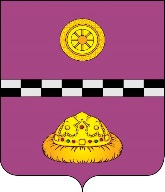 ПОСТАНОВЛЕНИЕот 04 апреля 2019                                                                                                                   №112Об утверждении Порядка предоставления питания обучающимся1-4 классов в муниципальных образовательных организацияхмуниципального района «Княжпогостский», реализующих образовательную программу начального общего образования, в 2019 годуВ соответствии с Решением Совета муниципального района «Княжпогостский» от 24 декабря 2018 года №302 «О бюджете муниципального района «Княжпогостский» на 2019 год и плановый период 2020-2021 годов», Постановлением администрации муниципального района «Княжпогостский» от 25 декабря 2018 года №473 «О внесении изменений в постановление администрации муниципального района «Княжпогостский» от 12 ноября 2013 года №794 «Об утверждении муниципальной программы «Развитие образования в Княжпогостском районе»ПОСТАНОВЛЯЮ:Утвердить: Порядок предоставления питания обучающимся 1-4 классов, в том числе обучающимся с ограниченными возможностями здоровья, в муниципальных образовательных организациях муниципального района «Княжпогостский», реализующих образовательную программу начального общего образования, в 2019 году согласно приложению №1 к настоящему постановлению.Установить, что:2.1. Данный Порядок распространяется на муниципальные образовательные организации на территории муниципального района «Княжпогостский», реализующие программу начального общего образования, предоставляющих питание обучающимся 1-4 классов, в том числе обучающимся с ограниченными возможностями здоровья.2.2. Мероприятия по организации питания обучающихся 1-4 классов, в том числе обучающихся с ограниченными возможностями здоровья, в период с 1 января 2019 года по 31 декабря 2019 года в муниципальных образовательных организациях муниципального района «Княжпогостский», реализующих программу начального общего образования, производятся из расчета 45,85 рублей с учетом районного коэффициента на одного обучающегося в день посещения им занятий, предусмотренных учебным планом образовательной организации муниципального района «Княжпогостский», за счет средств субсидии из республиканского бюджета на мероприятия по организации питания обучающихся 1-4 классов в образовательных организациях Республики Коми, реализующих программу начального общего образования и средств бюджета муниципального района «Княжпогостский» в виде иной субсидии на мероприятия по организации питания обучающихся 1-4 классов в образовательных организациях в Республике Коми, реализующих программу начального общего образования.3. Настоящее постановление распространяется на правоотношения, возникшие с 1 января 2019 года.4. Признать утратившим силу постановление администрации муниципального района «Княжпогостский» от 17 января 2019 года №24 «Об утверждении Порядка предоставления питания обучающимся 1-4 классов в муниципальных образовательных организациях муниципального района «Княжпогостский», реализующих образовательную программу начального общего образования, в 2019 году».5. Контроль за исполнением настоящего постановления возложить на заместителя руководителя администрации муниципального района «Княжпогостский», курирующего отрасль «Образование».Исполняющий обязанностируководителя администрации                                                                                 А.Л. НемчиновУтвержденпостановлением     администрации муниципального района «Княжпогостский»от «04» апреля 2019 г. №112                                                                                                                            (приложение № 1)Порядок предоставления питания обучающимся 1-4 классов, в том числе обучающимся с ограниченными возможностями здоровья, в муниципальных образовательных организациях муниципального района «Княжпогостский», реализующих программу начального общего образования, в 2019 годуНастоящий порядок регулирует вопросы предоставления питания обучающимся 1-4 классов, в том числе обучающимся с ограниченными возможностями здоровья, (далее-обучающимся) в муниципальных образовательных организациях муниципального района «Княжпогостский», реализующих программу начального общего образования (далее-общеобразовательные учреждения), в 2019 году.Предоставление питания обучающимся в период с 1 января 2019 года по 31 декабря 2019 года в муниципальных образовательных организациях муниципального района «Княжпогостский», реализующих программу начального общего образования, производятся из расчета 45,85 рубля с учетом районного коэффициента на одного обучающегося в день посещения им занятий, предусмотренных учебным планом образовательной организации муниципального района «Княжпогостский», за счет средств субсидии из республиканского бюджета на мероприятия по организации питания обучающихся 1-4 классов в образовательных организациях Республики Коми, реализующих программу начального общего образования и средств бюджета муниципального района «Княжпогостский» в виде иной субсидии на мероприятия по организации питания обучающихся 1-4 классов в образовательных организациях в Республике Коми, реализующих программу начального общего образования.Не допускается превышение среднемесячной суммы на одного обучающегося по организации предоставления питания.Питание предусматривает наличие в рационе горячего блюда.Для обеспечения питанием всех обучающихся составляется примерное меню на период не менее 10 дней.Примерное меню разрабатывается с учетом имеющихся условий для организации питания в общеобразовательной организации в соответствии с санитарно-эпидемиологическими правилами и нормативами СанПин 2.4.5.2409-08. Примерное меню разрабатывается лицом, обеспечивающим питание в общеобразовательной организации, и согласовывается с руководителем общеобразовательной организации и Федеральной службой по надзору в сфере защиты прав потребителей и благополучия человека по Республике Коми.Фактический рацион питания должен соответствовать утвержденному примерному меню.Ежедневно в помещении школьной столовой должно вывешиваться утвержденное руководителем общеобразовательной организации меню, в котором указываются сведения об объемах блюд и названия кулинарных изделий.Руководители общеобразовательных организаций, реализующих программу начального общего образования, обеспечивают организацию и контроль за предоставлением питания в образовательной организации. Режим организации и предоставления питания утверждается приказом по образовательной организации.Не допускается замена питания «сухим» пайком. В виде исключения, возможно обеспечение наборами продуктов детей с ограниченными возможностями здоровья, обучающихся в 1-4 классах, не посещающих школу, в день проведения с данной категорией учебных занятий с обязательным учетом требований приложения 7 СанПин 2.4.5.2409-08. Рекомендуется в состав набора включать соки, кисломолочные продукты (сыр, йогурт), кондитерские изделия в мелкой фасовке, фрукты. Из набора следует исключить мясорыбные полуфабрикаты, развесные молочные продукты. Подготовку и выдачу наборов необходимо проводить в столовых образовательных организациях, реализующих программу начального общего образования, с учетом требований санитарного законодательства.Руководители общеобразовательных организаций, реализующих программу начального общего образования, обеспечивают представление управлению образования администрации муниципального района «Княжпогостский» ежемесячную отчетность по питанию всех обучающихся не позднее 2 числа следующего за отчетным месяцем по утвержденной форме.Управление образования администрации муниципального района «Княжпогостский» представляет в государственное автономное учреждение Республики Коми «Республиканский информационный центр оценки качества образования» по согласованию с финансовым управлением администрации муниципального района «Княжпогостский» ежеквартально до 8-го числа месяца следующего за отчетным кварталом, отчет о расходах местного бюджета о выплатах на мероприятия по организации питания обучающихся 1-4 классов в муниципальных общеобразовательных организациях муниципального района «Княжпогостский».Контроль за осуществлением расходов на организацию питания возлагается на управление образования администрации муниципального района «Княжпогостский»